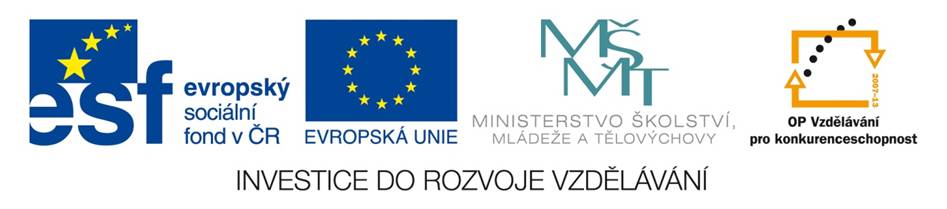 Žahavci - test11.	Který zástupce žahavců žije ve sladkých vodách?A)	Sasanka koňskáB)	Nezmar hnědýC)	Korál červený2.	Sasanka karafiátová je: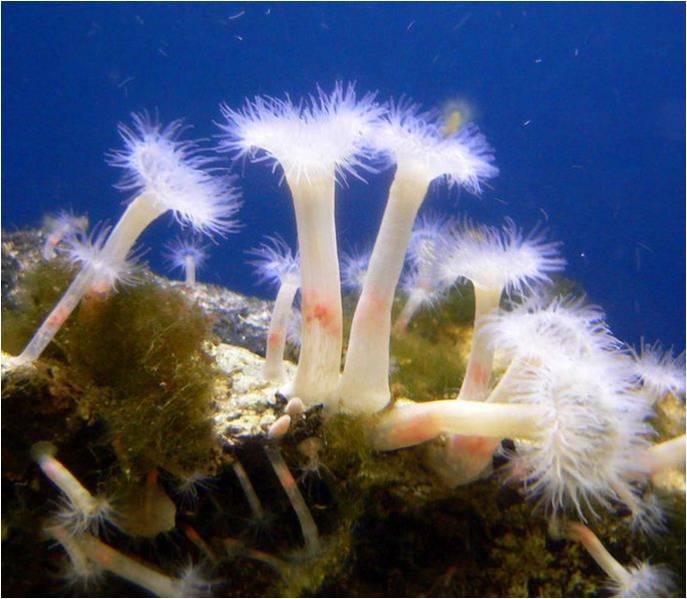 A)	mořský dravý živočichB)	rostlina, u které neprobíhá fotosyntézaC)	mořský živočich - parazit3.	Čím vyvrhují žahavci nestrávené zbytky potravy?A)	vyvrhovacím otvorem, který není totožný s ústním otvoremB)	nožním terčemC)	vyvrhovacím otvorem, který je totožný s ústním otvorem4.	V jakém prostředí žijí žahavci?A)	jsou to mořští živočichovéB)	ve slaných i sladkých vodáchC)	na souši i ve vodě5.	Trávicí dutina s jedním otvorem se nazývá?A)	nožní terčB)	ústní dutinaC)	láčka6.	Polyp je:A)	Přechodné stadium mezi přisedlou a pohyblivou formou láčkovcůB)	Pohyblivá forma láčkovcůC)	Přisedlá forma láčkovců7.	Na obrázku je známý zástupce medůzovců. Jedná se o: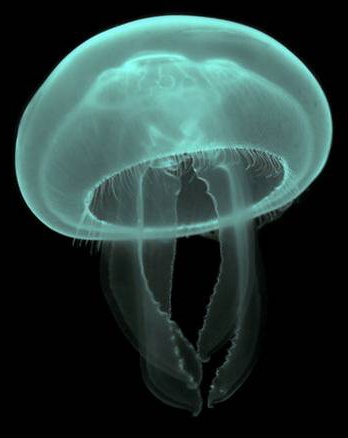 A)	Kořenoústku plicnatouB)	Sasanku koňskouC)	Talířovku ušatou8.	Rak poustevníček žije v sybióze s: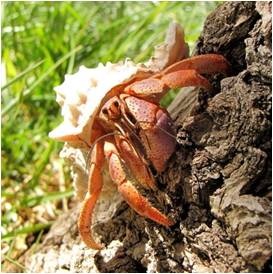 A)	nezmaremB)	sasankouC)	korýši9.	Někteří žahavci mají pevné schránky. Z čeho tyto schránky jsou?A)	uhličitanu vápenatéhoB)	křemičitanu siřičitéhoC)	oxidu železnatého10.	Co je to regenerační schopnost?A)	generování (vytváření) žahavých buněkB)	nahrazení ztracených částí (obnova) tělaC)	činnost chybějícího orgánu převezme jiný orgán